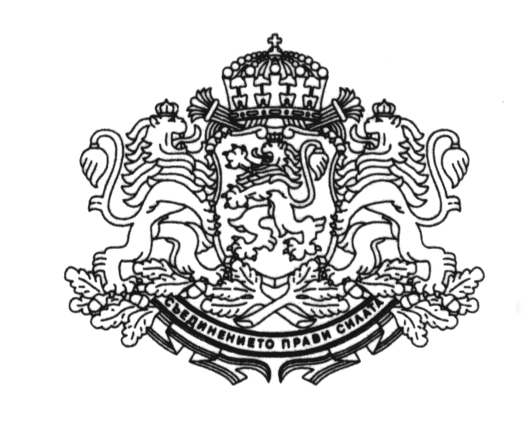 Р е п у б л и к а   б ъ л г а р и яОБЛАСТEН УПРАВИТЕЛ НА ОБЛАСТ ПЛЕВЕНГОДИШЕН ОТЧЕТ ЗА 2013 ГОДИНАЗА ДОСТЪПА ДО ОБЩЕСТВЕНА ИНФОРМАЦИЯВ ОБЛАСТНА АДМИНИСТРАЦИЯ-ПЛЕВЕНВ Областна администрация-Плевен се прилагат вътрешни правила за достъпа до обществена информация, утвърдени през м. април 2009г. На интернет страницата на администрацията, в раздел „Достъп до информация” е публикувана разяснителна информация с последна актуализация към февруари 2010г., относно: данни за административната структура - правомощия, функции и отговорности; нормативни актове, регулиращи дейността на администрацията; звеното, което отговаря за приемане на заявление по ЗДОИ; вътрешни правила за предоставяне на ДОИ; програми и стратегии; предоставяни услуги и отчети за дейността на административната структура. В този раздел е публикуван и формуляр на заявление за достъп до обществена информация   Със Заповед № РД-09-11/19.01.2011г. за преглед на обществена информация по реда на чл. 26, ал. 1, т. 1 от ЗДОИ е обособено свободното работно място в Центъра за информация и услуги на Областна администрация-Плевен.В администрацията не се води електронен регистър на заявленията по ЗДОИ.Приемат се и заявления, подадени по електронен път, а заплащането на разходите става по касов път в администрацията или по банков път.В Областна администрация-Плевен със заповеди са определени двама служители за прилагане на разпоредбите на ЗДОИ, тези служители са обучени, но в  длъжностните им характеристики не са отразени тези задължения.През 2013г. в Областна администрация-Плевен е постъпило едно заявление за достъп до обществена информация, подадено по електронна поща.Издадено е едно решение за предоставяне на пълен достъп до обществена информация.Изготвил отчета: ………………….		    (Евгени Петков – Главен експерт в дирекция АКРРДС)